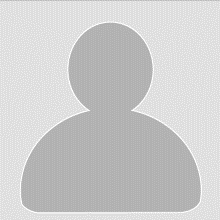 Adı SoyadıKişisel BilgilerAd Soyad	Örnek Kariyer MerkeziDoğum Tarihi	01.01.1997Doğum Yeri	EdirneMedeni Durumu	BekarAskerlik Durumu	Tecilliİletişim BilgileriAdres	Örnek sok. Örnek Sitesi A Blok D.12 Örneksemt 12345 ÖrnekşehirTelefon	0216 9999999Cep	554 0000000E-Posta	xxx@xxx.com.trİş DeneyimiHaziran 2013 	XYZ İşletmesi	Müşteri karşılama, evrak takibi v.b.Eğitim Bilgileri2002 - 2006	Kütahya Dumlupınar Üniversitesi -  İktisadi ve İdari Bilimler Fakültesi	İşletme                  2001-1998	Ali Güral Lisesi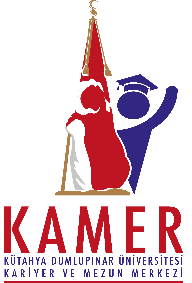 Seminerler ve Kurslar2003	Cv Yazma ve Mülakat Teknikleri Semineri2004	PLC EğitimiBurslar ve Projeler2002-2006	MEB Bursu2003	KOSGEB Yenilikçi Fikir ÖdülüYabancı Dilİngilizce	Yazma çok iyi, konuşma  ortaYetkinliklerBilgisayar	Microsoft OfficeSTK	TEMA VakfıEk BilgilerEhliyet	B SınıfıReferanslarCan Kariyer	ABC İşletmesi	Tel:E-mailDiğerHobiler				Tiyatro, Sinema, Yüzme, Satranç           Sigara Kullanımı	Kullanmıyorum